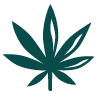 ArbeitsblattCannabis – Gruppe 1ArbeitsblattCannabis – Gruppe 2ArbeitsblattCannabis – Gruppe 3ArbeitsblattCannabis – Gruppe 4 ArbeitsblattCannabis – Gruppe 5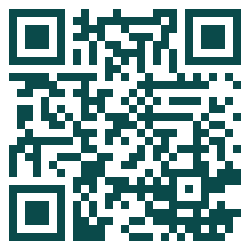 Beantworte folgende Fragen. Feelok.de hilft dir dabei: 
feelok.de/cannabis/infosVerschaff dir den Überblick!	 Was ist Cannabis? Was ist THC? 
Klicke auf: feelok.de/cannabis/fakten/Weitere Arbeitsblätter auf feelok - Lehrpersonen und Multiplikator:innenwww.feel-ok.ch, www.feel-ok.at, www.feelok.deBeantworte folgende Fragen. Feelok.de hilft dir dabei: 
feelok.de/cannabis/infosVerschaff dir den Überblick!	 Wie viele Jugendliche konsumieren täglich Cannabis und wie viele haben noch nie gekifft?  
Klicke auf: feelok.de/verbreitungWeitere Arbeitsblätter auf feelok - Lehrpersonen und Multiplikator:innenwww.feel-ok.ch, www.feel-ok.at, www.feelok.deBeantworte folgende Fragen. Feelok.de hilft dir dabei: 
feelok.de/cannabis/infosVerschaff dir den Überblick!	 Welches sind die Wirkungen von Cannabis?  
Klicke auf: feelok.de/wirkungenWeitere Arbeitsblätter auf feelok - Lehrpersonen und Multiplikator:innenwww.feel-ok.ch, www.feel-ok.at, www.feelok.deBeantworte folgende Fragen. Feelok.de hilft dir dabei: 
feelok.de/cannabis/infosVerschaff dir den Überblick!	 Nach wie viel Zeit kann man noch nachweisen, dass jemand gekifft hat? 
Klicke auf: feelok.de/dauer&nachweis/Weitere Arbeitsblätter auf feelok - Lehrpersonen und Multiplikator:innenwww.feel-ok.ch, www.feel-ok.at, www.feelok.deBeantworte folgende Fragen. Feelok.de hilft dir dabei: 
feelok.de/cannabis/infosVerschaff dir den Überblick!	 Was sagt das Gesetz über den Cannabiskonsum?Klicke auf: feelok.de/gesetz/Weitere Arbeitsblätter auf feelok - Lehrpersonen und Multiplikator:innenwww.feel-ok.ch, www.feel-ok.at, www.feelok.de